漢字　かんじ　Kanji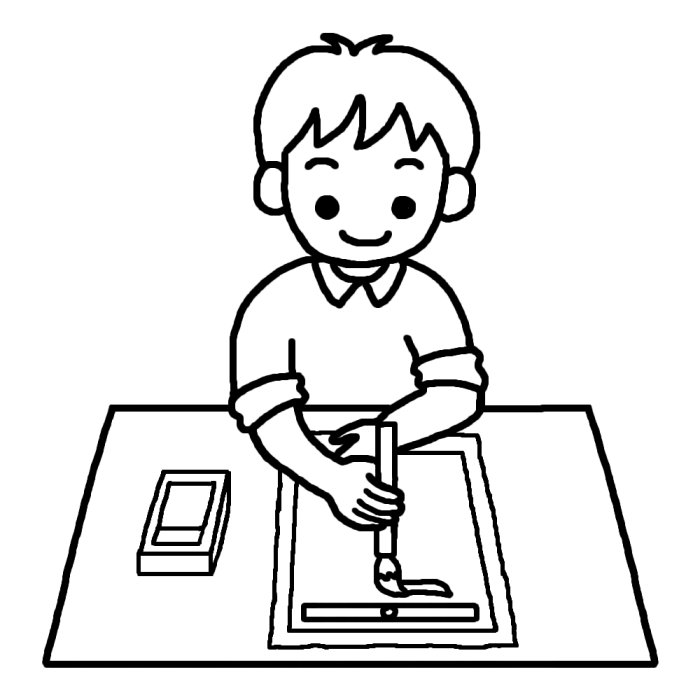 しっている漢字をぬりつぶしましょう。　　       いみmeaning          vよむreading          　よむ＋ かく writing 一二三四五六七八九月火水木金土日曜私彼子男女本語国行来食飲見話聞門間中上下手雨電車春夏冬秋勉強弱安高米家駅犬大小和洋国読目買売帰学生先休取立万千百西州南北京東友内外前後右左天気元黒着物銀時地音川青赤白円多少山町市近遠花人屋部分店自父母姉妹弟兄生楽図親家茶酒病名口耳足肉心毛紙頭力鉄書帰館雪事使作映画英出入